Csongrád Város Polgármesterétől		Száma: Ref/96-1/2023								„M”	Témafelelős: Kunstár Judit	ELŐTERJESZTÉSCsongrád Városi Önkormányzat Képviselő-testülete 2023. október 26-án tartandó üléséreTárgy: Beszámoló a Csongrádi Települési Értéktár Bizottság tevékenységéről Tisztelt Képviselő-testület!Csongrád Városi Önkormányzat Képviselő-testülete a 26/2015. (I. 29.) önkormányzati határozatával létrehozta a Települési Értéktár Bizottságot és megválasztotta a Bizottság elnökét és tagjait. 2020. február 20-án megtartott ülésén a Képviselő-testület 21/2020. (II.20.) önkormányzati határozatával megválasztotta a Csongrádi Települési Értéktár Bizottság új elnökét, tagjait. A mai ülésre elkészített beszámoló az elmúlt év tevékenységét, munkáját kívánja bemutatni, amely kitér az eddig elért eredményekre, sikerekre.  A beszámoló kitér a csongrádi kulturális intézményekkel való együttműködésre is és taglalja azokat a terveket, amelyeket a jövőben kívánnak megvalósítani.   Kérem a Tisztelt Képviselő-testületet az előterjesztés megvitatására és a határozati javaslat elfogadására. H a t á r o z a t i   j a v a s l a tCsongrád Városi Önkormányzat Képviselő-testülete megtárgyalta a „Beszámoló a Csongrádi Települési Értéktár Bizottság munkájáról ” című előterjesztést és az alábbi döntést hozta:A Képviselő-testület a Csongrádi Települési Értéktár Bizottság beszámolóját megtárgyalta és azt elfogadja. A Képviselő-testület köszönetét fejezi ki a Bizottság eddig végzett munkájáért, további tevékenységéhez sok sikert kíván. Határidő: folyamatos  Felelős: Cseri Gábor alpolgármesterErről jegyzőkönyvi kivonaton értesítést kap:Képviselő-testület tagjaiCseri Gábor alpolgármesterKulturális referens és általa az érintettek Csongrád, 2023. október 16.										Bedő Tamás										Polgármester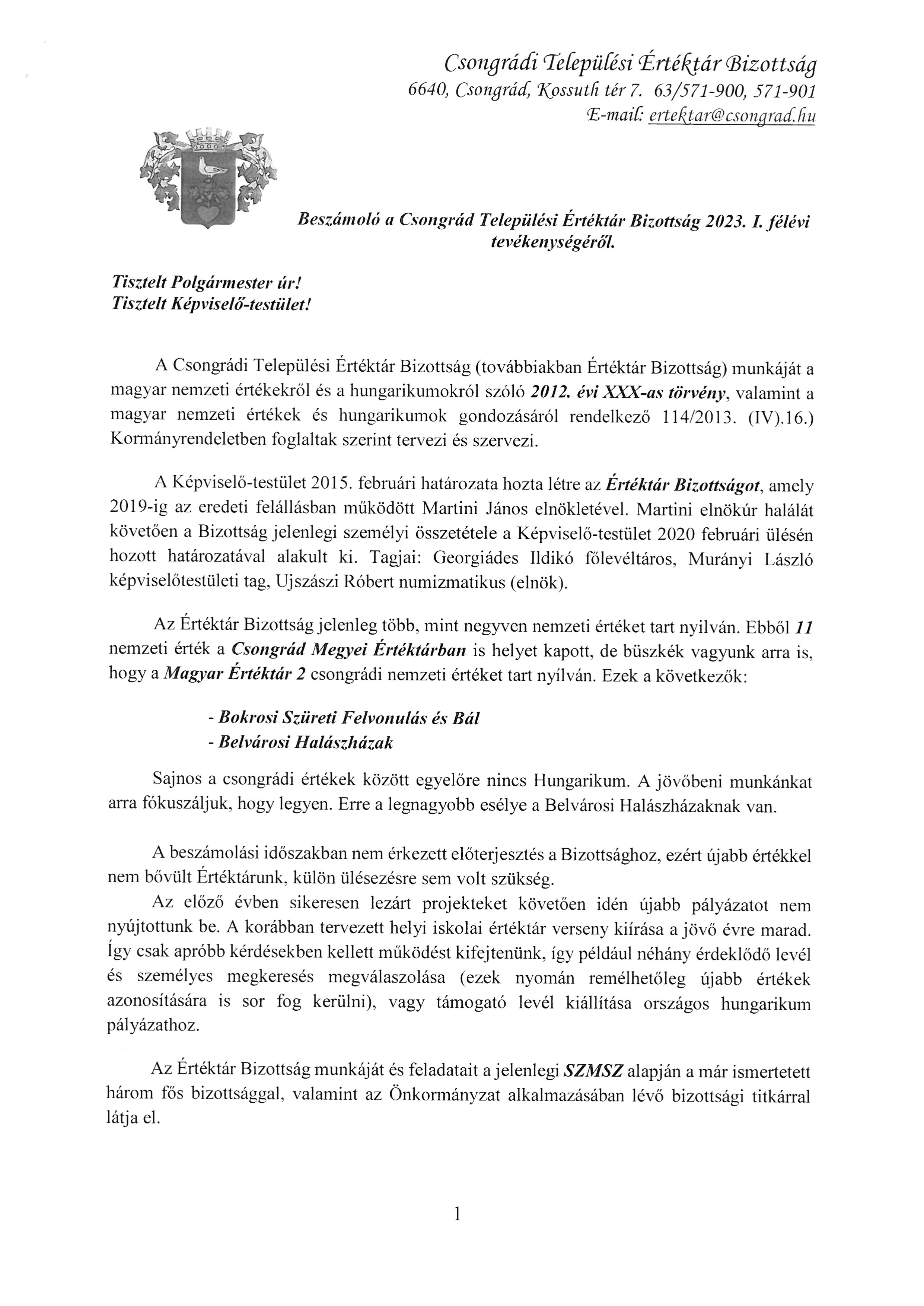 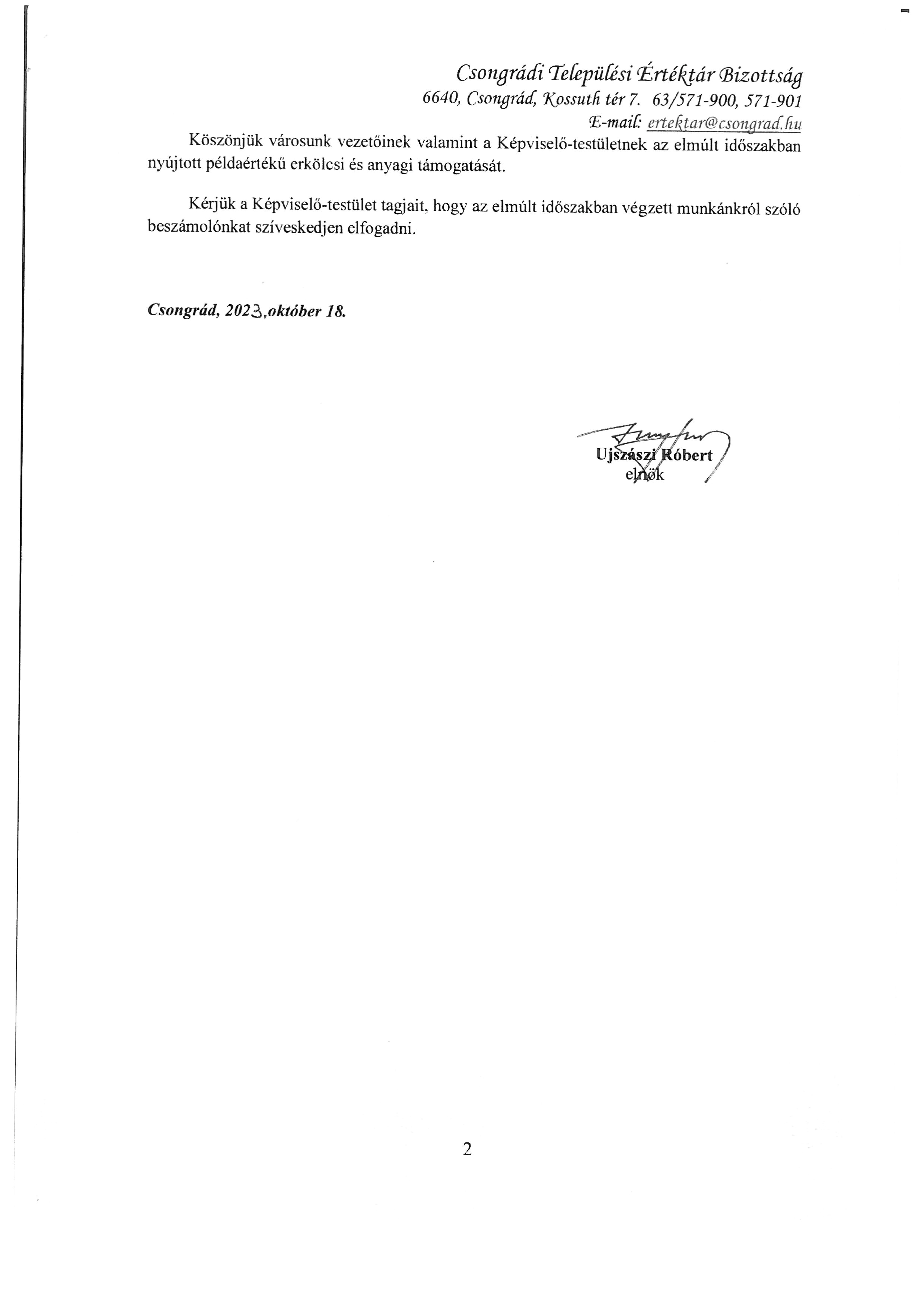 